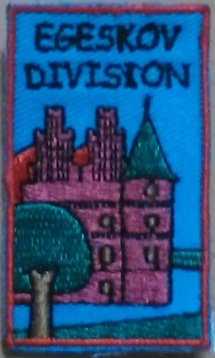 Udviklingsplan for Egeskov Division, Det Danske Spejderkorps 2020Egeskov Division støtter gruppernes daglige arbejde og udvikling. Målet er i fællesskab at skabe en spejdertid for børn og unge, der udvikler dem, lader dem vokse og giver dem lyst til at tage ansvar og bidrage til fællesskabet.Det lykkes vi med, når vi har stærke spejdergrupper med dygtige ledelser og et godt netværk grupperne imellem. Derfor har divisionsledelsen fokus på:Ledelsesudvikling, netværk og fællesskabDet gør vi igennem:Arrangementer for divisionens ledere med:ErfaringsudvekslingInformationOplæg og Diskussioner Inspiration til aktiviteter i det daglige spejderarbejdeUddannelseSocialt samværArrangementer for divisionens spejdereStøtte til uddannelse mod at der også undervises i divisionens andre grupperBørn leder børn – Unge leder ungeDet gør vi igennem:Arrangementer for divisionens spejdere, hvor der lægges vægt på:Patrulje samarbejdeFriluftslivOplevelsen af at være en del af noget størreI 2020 er planlagt følgende arrangementer:Fællesleder dag i aprilFaMikMin dag i majJunior og trops divisionsturnering i majDivisionssommerlejr i juliFælleslederaften i septemberTrops juletur i november